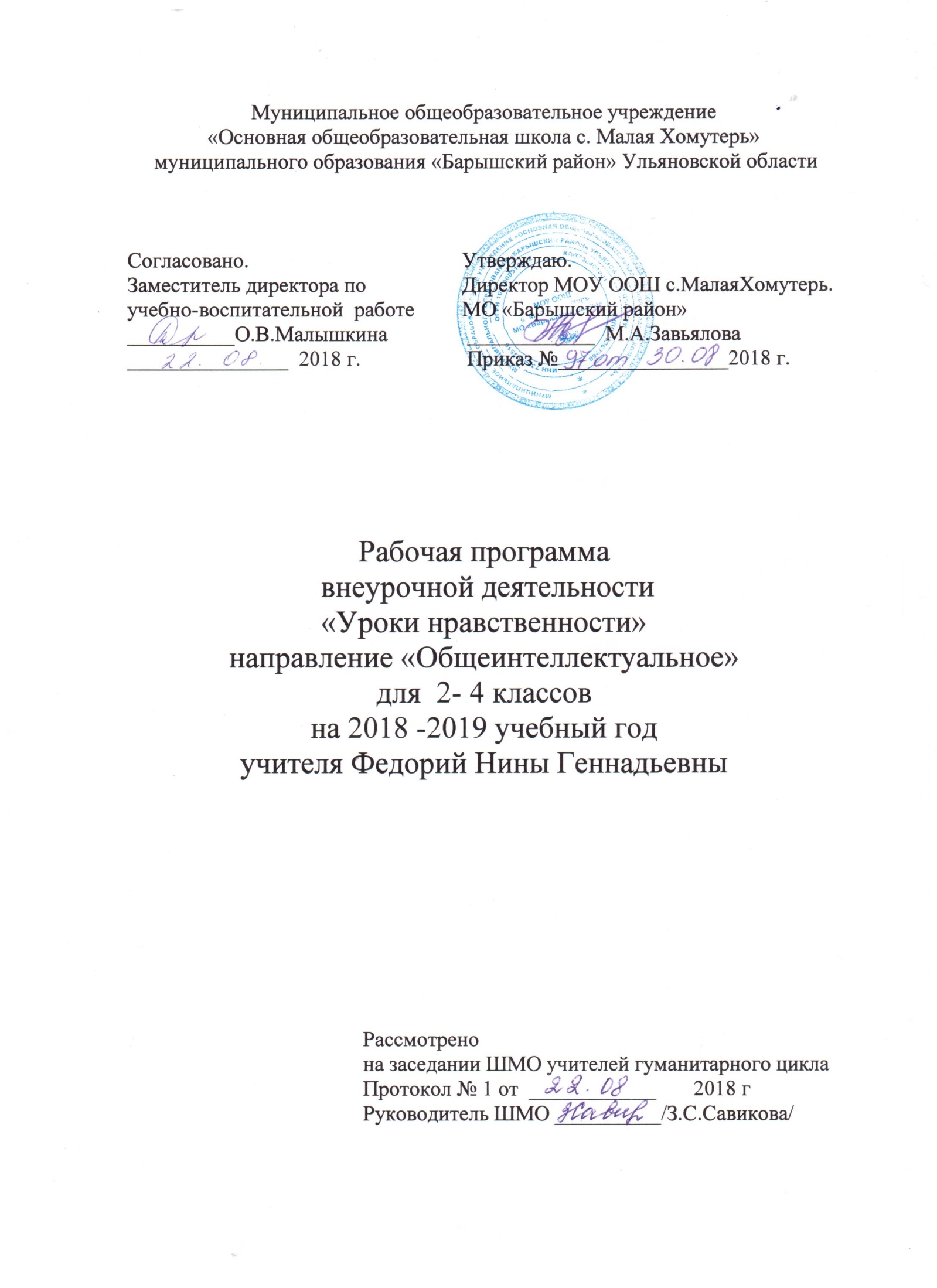 Результаты освоения курса внеурочной деятельности              «Уроки нравственности».Личностные результаты:-ориентация в нравственном содержании и смысле как собственных поступков, так и поступков окружающих людей;- знание основных моральных норм и ориентация на их выполнение;- развитие этических чувств — стыда, вины, совести как регуляторов морального поведения;- эмпатия как понимание чувств  других людей и сопереживание им.Метапредметные результаты:Регулятивные:•	умения (на пропедевтическом уровне) при помощи полученных знаний  самостоятельно решать задания на развитие абстрактного и логического мышления, продумывать решение,  прогнозировать результат своей работы, анализировать свою работу;•	умения (элементарные)  принимать участие в интеллектуальных играх, олимпиадах, конкурсах;•	способности  задавать и отвечать на вопросы по изучаемым темам.Коммуникативные:•	умение работать в паре и в группе,  считаться с чужим мнением и аргументировано отстаивать своё, организовывать совместную работу на основе взаимопонимания и уважения;•	знать элементарные  термины предмета, осознанно оперировать ими;•	уметь обмениваться  собственным наблюдением, умозаключением.Учебно-познавательные:•	умения и навыки планирования учебной деятельности (на первоначальном уровне): самостоятельно и мотивированно организовывать свою познавательную деятельность – ставить цель, выбирать оптимальные пути решения этих задач;•	умения и навыки организации деятельности: организация рабочего места; •	умения и навыки мыслительной деятельности: выделение главного, анализ и синтез, сравнение, обобщение, предвидение результатов своей деятельности, формулирование выводов;•	умения и навыки оценки и осмысливания результатов своих действий: организация само – и взаимоконтроля, рефлексивный анализ.Планируемые результаты освоения обучающимися программы внеурочной деятельности:К концу обучения в начальной школе учащиеся должны иметь: - Систему нравственных качеств и этическое сознание;                                                       Потребность в самовоспитании и саморазвитии;                                                                Чувство уважения к правам и обязанностям человека;                                                       Чувство трудолюбия, уважения к людям труда;                                                                     Ценностное отношение к здоровью и здоровому образу жизни;                                            Ценностное отношение к природе, к окружающей среде;  Потребность в чтении художественной литературы.         В результате изучения данного курса обучающиеся получат возможность формирования личностных результатов: 1. Ученик получит знания о характере взаимоотношений с другими людьми, что станет предпосылкой воспитания доброжелательного и заботливого отношения к людям, эмоциональной отзывчивости, сопереживания, сочувствия, формирования нравственного сознания младшего школьника. 2. Знакомясь с нравственным содержанием пословиц о добре, труде, учении, ученик начнѐт осознавать базовые гуманистические ценности, характер отношений между людьми, необходимость бережного отношения к людям и предметам их труда. 3. С помощью обсуждения сказок, произведений художественной литературы ученик освоит первоначальные этические представления добра и зла, значение слов вежливости, правил вежливого поведения и их мотивации.                                                       4. Система вопросов и заданий, носящие диагностический и тренинговый характер позволит решить задачи самооценки и самопроверки ученика. 5. Ученик получит начальные нравственные представления, знакомясь с нравственными понятиями (например, «Что такое добрый поступок?», «Какой нравственный выбор сделал герой?», «Что можно посоветовать в этой ситуации?», «Как еѐ изменить?», «Бывает ли так в реальной жизни?»). 6. Ученик научится сопоставлять, сравнивать героев, их поведение; классифицировать материал по разным основаниям (определить группы пословиц по теме – о добре, трудолюбии, отношении к учѐбе.) Метапредметными результатами являются: - способность регулировать собственную деятельность (в том числе учебную, направленную на познание закономерностей социальной действительности);                            - умение осуществлять информационный поиск для выполнения учебных задач; - освоение правил и норм социокультурного взаимодействия со взрослыми и сверстниками в сообществах разного типа (класс, школа, семья, учреждения культуры в городе, т.д.). - способность использовать источники художественного наследия в пересказе, анализировать тексты, пересказы, ответы товарищей, - совершенствование логичности, доказательности суждений, умозаключений, выводов, установление причинно-следственных связей, закономерностей. - приобретение навыков культуры общения (дома, в школе, в обществе). Формирование коммуникативных УУД: 1. Ученик научится или получит возможность иметь и выражать своѐ мнение, аргументировать свою точку зрения, уважительно относиться к другим мнениям. 2. Ученик научится работать коллективно или в группах, парах, а также с заданиями на выбор альтернативного решения. 3. Ученик научится или получит возможность анализировать высказывания собеседников, добавлять их высказывания. 4. Ученик научится создавать словесный портрет героя, оценивать адекватно ситуацию и предотвращать конфликты. Использование приобретѐнных знаний и умений в практической деятельности и повседневной жизни для: -соблюдения гигиенических правил;  - бережного отношения к природе; - развития чувства ответственности, самостоятельности; - формирования стремления быть полезным окружающим; - стремления к здоровому образу жизни.          Каждое занятие проводится в форме творческой мастерской, что создаѐт условия для формирования познавательной и творческой активности детей (беседа, игровой практикум, ситуативная беседа-рассуждение, ситуативная беседа-игра, беседа-размышление). Воспитание нравственных чувств и этического сознания у младших школьников как направление духовно-нравственного развития и воспитания обучающихся должно обеспечивать присвоение ими соответствующих ценностей, формирование знаний, начальных представлений, опыта эмоционально-ценностного постижения действительности и общественного действия в контексте становления идентичности гражданина России.           В ходе реализации программы «Уроки нравственности» будет обеспечено достижение обучающимися воспитательных результатов и эффектов. Воспитательные результаты распределяются по трѐм уровням. Первый уровень результатов — приобретение обучающимися социальных знаний (о нравственных нормах, социально одобряемых и не одобряемых формах поведения в обществе и·т.·п.), первичного понимания социальной реальности и повседневной жизни. Для достижения данного уровня результатов особое значение имеет взаимодействие обучающегося со своими учителями как значимыми для него носителями положительного социального знания и повседневного опыта. Второй уровень результатов — получение обучающимися опыта переживания и позитивного отношения к базовым ценностям общества, ценностного отношения к социальной реальности в целом. Для достижения данного уровня результатов особое значение имеет взаимодействие обучающихся между собой на уровне класса, образовательного учреждения, т. е. в защищѐнной, дружественной среде, в которой ребѐнок получает первое практическое подтверждение приобретѐнных социальных знаний, начинает их ценить. Третий уровень результатов — получение обучающимся начального опыта самостоятельного общественного действия, формирование у младшего школьника социально приемлемых моделей поведения. Только в самостоятельном общественном действии человек действительно становится гражданином, социальным деятелем, свободным человеком. Для достижения данного уровня результатов особое значение имеет взаимодействие обучающегося с представителями различных социальных субъектов за пределами образовательного учреждения, в открытой общественной среде. С переходом от одного уровня результатов к другому существенно возрастают воспитательные эффекты: -на первом уровне воспитание приближено к обучению, при этом предметом воспитания как учения являются не столько научные знания, сколько знания о ценностях; -на втором уровне воспитание осуществляется в контексте жизнедеятельности школьников и ценности могут усваиваться ими в форме отдельных нравственно ориентированных поступков; -на третьем уровне создаются необходимые условия для участия обучающихся в нравственно ориентированной социально значимой деятельности и приобретения ими элементов опыта нравственного поведения и жизни. Переход от одного уровня воспитательных результатов к другому должен быть последовательным, постепенным, это необходимо учитывать при организации воспитания социализации младших школьников. Достижение трѐх уровней воспитательных результатов обеспечивает появление значимых эффектов духовно-нравственного развития и воспитания обучающихся — формирование основ российской идентичности, присвоение базовых национальных ценностей, развитие нравственного самосознания, укрепление духовного и социально-психологического здоровья, позитивного отношения к жизни, доверия к людям и обществу.Содержание программы курса внеурочной деятельности.         Курс « Уроки нравственности» представляет собой комплекс занятий воспитывающего характера, знакомящий учащихся начальных классов с понятиями того, «что такое хорошо и что такое плохо». Содержание курса включает в себя следующие циклы: «Я и окружающие», «Я и семья», «Я и природа», «Я и книги», «Я и животные», «Я и здоровье». Каждое занятие проводится в форме творческой мастерской, что создаёт условия для формирования познавательной и творческой активности детей. Курс «Уроки нравственности, или «Что такое хорошо и что такое плохо» ориентирован на детей от 8 до 10 лет,  рассчитан на 35 занятий.1.Я и книга- 10 ч. Путешествие в сказку. Посылка от сказочных героев. Эдуард Успенский. Слушаем сказку. В гости к друзьям из Простоквашино. Знаменитые малыши. Незнайка. Да здравствуют книги!  Клуб « Белая ворона». И снова клуб «Белая ворона». Фея Фантаста.Основные виды учебной деятельностиСтремление к чтению художественной литературы. Умение выражать любовь к книгам  и людям, создавшим их.Формы занятийБеседаДеловая играРолевая играПрактические занятияЛитературный конкурсКонкурс сочиненийКонкурс стихотворенийКонкурс рисунковОбсуждение литературных произведений2.Я и природа – 7 ч.И снова об осени… Выглянуло солнышко… Что за праздник без цветов… Зимушка – зима. Бабочка веселый хоровод. Цветочная карусель. В гостях у белочки.Основные виды учебной деятельностиБережное отношение к природе. Чувство любования красотой природы. Толерантное отношение к осенним невзгодам.Формы занятийБеседаДеловая играРолевая играПрактические занятияДискуссияРабота творческой группы3.Я и окружающие – 10 чО себе, о дружбе, о друзьях…. О добре и зле. «У камина». Клуб « Выручай-ка». Что такое зима? Принцессы Шарля Перро. Учимся работать в микрогруппе. Хлеб – наше богатство. Берегите время!  « Ромашка».Основные виды учебной деятельностиУмение принимать чужую точку зрения на проблему и высказывать свою. Умение понимать особенности переживаний другого. Доброжелательность, сплочённость, толерантность.Формы занятийКонкурс стихотворенийКонкурс рисунковКВНПрактические занятияДискуссияРабота творческой группы4.Я и здоровье – 3 чПисьмо дедушки Морфея. Наши страхи. Зимние забавы.Основные виды учебной деятельностиСтремление к здоровому образу жизниФормы занятийБеседаДеловая играРолевая играПрактические занятияКонкурс рисунков5.Я и животные – 4 ч.О кошках и собаках. О животных не очень приятных. Экзотические животные. Театр кошек Юрия Куклачева.Основные виды учебной деятельностиДоброжелательное отношение к представителям фауны. Формы занятийБеседаДеловая играРолевая играПрактические занятияДискуссияРабота творческой группы6.Я и семья – 1 ч.Роза для мамыКалендарно - тематическое планирование. №ДатаДатаТема урока                      Планируемые результаты                      Планируемые результаты                      Планируемые результаты№по планупо фактуТема урокаПредметныерезультатыМетапредметныеЛичностные результаты1Путешествие в сказкуФормировать стремление к чтению художественной литературыР: Понимать и удерживать учебную задачу, стремиться её выполнить.П: Строить речевое высказывание в устной формеК: Формулировать собственное мнение и пози-цию, контролировать высказывания партнёраРазвитие самостоятельности и личной ответственности за свои поступки в информационной деятельности2И снова об осениФормировать представление о признаках осениР: Понимать и удерживать учебную задачу, стремиться её выполнить.П: Строить речевое высказывание в устной формеК: Формулировать собственное мнение и пози-цию, контролировать высказывания партнёраРазвитие личностной ответственности на основе представлений о нравственных нормах, социальной справедли-вости и свободе3О себе, о дружбе, о друзьяхНаучатся понимать особенности переживаний другогоР: Понимать и удерживать учебную задачу, стремиться её выполнить.П: Строить речевое высказывание К: Формулировать собственное мнение и пози-цию, контролировать высказывания партнёраРазвитие личностной ответственности на основе представлений о нравственных нормах4О добре и злеФормировать стремление к самосовершенствованиюР: Поиск объекта по описаниюП: освоение способов решения проблем творческого и поискового характераК: приём и передача информацииРазвитие личностной ответственности на основе представлений о социальной справедли-вости и свободе5Посылка от сказочных героевПознакомятся с литературными героямиР: группировка и упорядочение объектовП: установление причинно-следственных связей,К: построение рассужденийРазвитие навыков сотрудничества со взрослыми и сверстниками в разных социальных ситуациях.6Письмо дедушки МорфеяПознакомятся с гигиеной снаР: Выполнение инструкций, в том числе программы или алгоритма.П: овладение логическими действиями сравнения, анализа, синтеза, обобщенияК: приём и передача информацииРазвитие стремления к здоровому образу жизни7Эдуард УспенскийУзнают, как можно помиритьсяР: оценивать потребность в дополнительной информацииП: использование знаково-символических средствК: учёт позиции собеседника либо партнёра по деятельностиРазвивать стремление к чтению художественной литературы8Выглянуло солнышкоУзнают об осенних явлениях в природеР: овладение способами и приёмами поискаП: самостоятельное выделение и формулирование познавательной целиК: преодоление эгоцентризма в личностных отношенияхРазвивать толерантное отношение к осенним невзгодам9О кошках и собакахУзнают о роли кошек и собак в нашей жизниР: Понимать и удерживать учебную задачу, стремиться её выполнить.П: Строить речевое высказывание К: Формулировать собственное мнение Развитие доброго отношения и чувство ответственности за домашних животных10У каминаНаучатся обсуждать проблемуР: использовать приёмы синтез и анализаП:классификация предметов по нескольким признакам, использование трафаретаК:использование речевых средств для решения задачиРазвитие личностной ответственности на основе представлений о нравственных нормах, социальной справедли-вости и свободе11Клуб "Выручалка"Узнают, как можно принести пользу другимР: Понимать и удерживать учебную задачу, стремиться её выполнить.П: Строить речевое высказывание К: Формулировать собственное мнение и позицию, контролировать высказывания партнёраРазвитие самостоятель-ности и личной      ответственности за свои поступки в информа-ционной деятельности12Слушаем сказкуУзнают о доброте и отзывчивостиР: Понимать и удерживать учебную задачу, стремиться её выполнить.П: Строить речевое высказывание в устной формеК: Формулировать собственное мнение, контролировать высказывания партнёраРазвитие личностной ответственности на основе представлений о нравственных нормах, социальной справед-ливости и свободе13О животном не очень приятномУзнают о приносимой пользе этих животныхР: Понимать и удерживать учебную задачу, стремиться её выполнить.П: Строить речевое высказывание  К: Формулировать собственное мнение и позицию, контролировать высказывания партнёраРазвитие терпимого отношения к лягушкам и жабам14В гости к друзьям из Простоква-шиноПознакомятся с героями книгиР: Поиск объекта по описаниюП: освоение способов решения проблем творческого и поискового характераК: приём и передача информацииРазвитие личностной ответственности на основе представлений о нравственных нормах, социальной справед-ливости и свободе15Что за праздник без цветовУзнают о роли цветов в нашей жизниР: группировка и упорядочение объектовП: установление причинно-следственных связей,К: построение рассужденийРазвитие умения видеть красоту цветов и восхищаться ею16В мире профессийПознакомятся с разными профессиямиР: Понимать и удерживать учебную задачу, стремиться её выполнить.П: Строить речевое высказывание К: Формулировать собственное мнение Развитие умения не создавать конфликты и находить выходы из спорных ситуаций17Наши страхиПознакомятся с некоторыми причинами возникновения страховР: Понимать и удерживать учебную задачу, стремиться её выполнить.П: Строить речевое высказывание в устной формеК: Формулировать собственное мнение, контролировать высказывания партнёраФормировать умения находить выход из критической ситуации18Что такое зима?Познакомятся с признаками зимыР: Понимать и удерживать учебную задачу, стремиться её выполнить.П: Строить высказывание в устной формеК: Формулировать собственное мнение, контролировать высказывания партнёраФормирование умения принимать чужую точку зрения на проблему и высказывать свою19Знаменитые малыши. НезнайкаПознакомятся с литературными героямиР: Поиск объекта по описаниюП: освоение способов решения проблем творческого и поискового характераК: приём и передача информацииРазвитие личностной ответственности на основе представлений о нравственных нормах, социальной справед-ливости и свободе20Экзотические животныеПознакомятся с особенностями некоторых экзотических животныхР: группировка и упорядочение объектовП: установление причинно-следственных связей,К: построение рассужденийРазвитие личностной ответственности на основе представлений о нравственных нормах 21Зимушка-зимаНаучатся видеть красоту русской природыР: Выполнение инструкций, в том числе программы или алгоритма.П: овладение логическими действиями сравнения, анализа, синтеза, обобщенияК: приём и передача информацииРазвитие самостоятельности и личной ответственности за свои поступки 22Зимние забавыУзнают о зимних забавахР: оценивать потребность в дополнительной информацииП: использование знаково-символических средствК: учёт позиции собеседника    Развитие стремление к здоровому образу жизни23Да здравствуют книгиОсознают ценность книгР: овладение способами и приёмами поискаП:самостоятельное выделение и формулирование познавательной целиК: преодоление эгоцентризма в личностных отношенияхРазвитие мотивов по новому посмотреть на книги, подметить их ценность24Роза для мамыУзнают, что такое доброта и отзывчивостьР: Понимать и удерживать учебную задачу, стремиться её выполнить.П: Строить речевое высказывание К: Формулировать собственное мнение и позицию, контролировать высказывания партнёраРазвитие личностной ответственности на основе представлений о нравственных нормах, социальной справед-ливости и свободе25Принцессы Шарля ПерроПознакомятся с лучшими женскими качествамиР: использовать приёмы синтез и анализаП: классификация предметов по нескольким признакам, использование трафаретаК: использование речевых средств для решения задачиРазвитие навыков сотрудничества со взрослыми и сверстниками в разных социальных ситуациях.26Клуб "Белая ворона"Познакомятся с значением крылатого выражения "белая ворона"Р: Понимать и удерживать учебную задачу, стремиться её выполнить.П: Строить высказывание в устной формеК: Формулировать собственное мнение, контролировать высказывания партнёраРазвитие умения не создавать конфликты и находить выходы из спорных ситуаций27И снова клуб "Белая ворона"Узнают, что такое доброта и отзывчивостьР: Понимать и удерживать учебную задачу, стремиться её выполнить.П: Строить речевое высказывание К: Формулировать собственное мнение и позициюФормирование позитивной самооценки, самоуважения28Бабочек весёлый хороводУзнают основные правила поведения по отношению к природеР: Понимать и удерживать учебную задачу, стремиться её выполнить.П: Строить высказывание в устной формеК: Формулировать собственное мнение, контролировать высказывания партнёраФормирование коммуникативной компетенции в сотрудничестве29Театр кошек Юрия КуклачёваПознакомятся с единственным в мире театром кошекР: Поиск объекта по описаниюП: освоение способов решения проблем творческого и поискового характераК: приём и передача информацииРазвитие личностной ответственности на основе представлений о нравственных нормах, социальной справед-ливости и свободе30Учимся работать в микрогруппеУзнают, что такое отзывчивость и сочувствиеР: группировка и упорядочение объектовП: установление причинно-следственных связей,К: построение рассужденийРазвитие личностной ответственности на основе представлений о нравственных нормах, социальной справед-ливости и свободе31Фея ФантастаПознакомятся с литературными героямиР: Понимать и удерживать учебную задачу, стремиться её выполнить.П: Строить речевое высказывание в устной формеК: Формулировать собственное мнение и позицию, контролировать высказывания партнёраРазвитие самостоятельности и личной ответственности за свои поступки в информационной деятельности32Хлеб - наше богатствоПознакомятся с профессией хлеборобаР: Понимать и удерживать учебную задачу, стремиться её выполнить.П: Строить высказывание в устной формеК: Формулировать собственное мнение и позицию, контролировать высказывания партнёраРазвитие личностной ответственности на основе представлений о нравственных нормах, социальной справед-ливости и свободе33Берегите время!Узнают, для чего нужно беречь времяР: Понимать и удерживать учебную задачу, стремиться её выполнить.П: Строить речевое высказывание К: Формулировать собственное мнение и позицию, контролировать высказывания партнёраРазвитие мотивов учебной деятельности34-35Цветочная карусельПознакомятся с некоторыми видами цветовР: Поиск объекта по описаниюП: освоение способов решения проблем творческого и поискового характераК: приём и передача информацииРазвитие личностной ответственности на основе представлений о нравственных нормах, социальной справед-ливости и свободе